Topic/Skill Definition/TipsExampleCircle Theorem 1Angles in a semi-circle have a right angle at the circumference.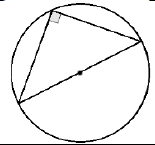 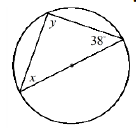 Circle Theorem 2Opposite angles in a cyclic quadrilateral add up to 180°.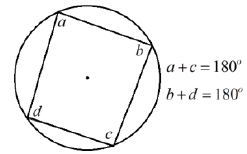 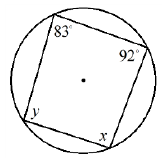 Circle Theorem 3The angle at the centre is twice the angle at the circumference.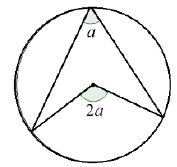 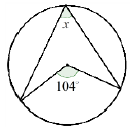 Circle Theorem 4Angles in the same segment are equal.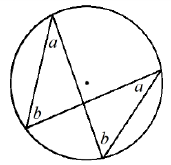 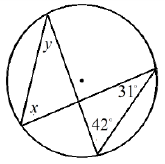 Circle Theorem 5A tangent is perpendicular to the radius at the point of contact.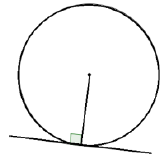 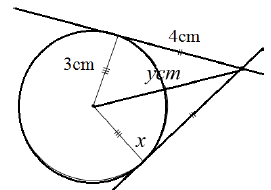 (Pythagoras’ Theorem)Circle Theorem 6Tangents from an external point at equal in length.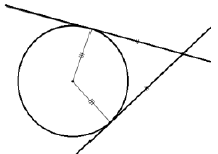 Circle Theorem 7Alternate Segment Theorem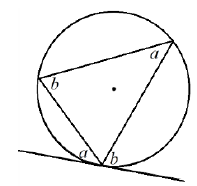 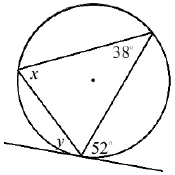 Topic/Skill Definition/TipsExample1. Equation of a CircleThe equation of a circle, centre (0,0), radius r, is: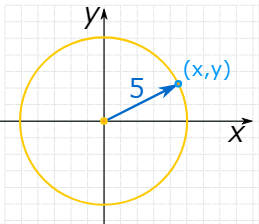 2. TangentA straight line that touches a circle at exactly one point, never entering the circle’s interior.A radius is perpendicular to a tangent at the point of contact.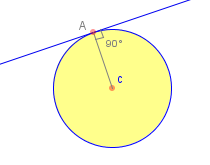 3. GradientGradient is another word for slope.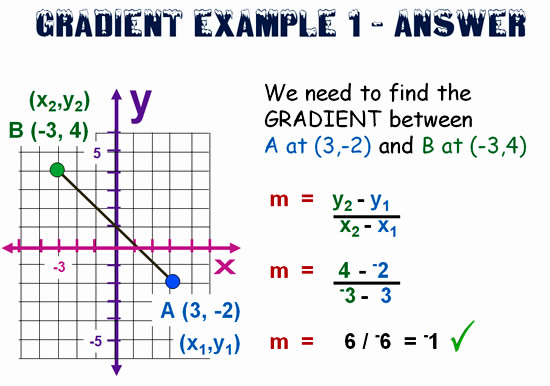 4. Circle Theorem 5A tangent is perpendicular to the radius at the point of contact.(Pythagoras’ Theorem)